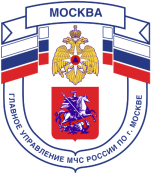 Главное управление МЧС России по г. МосквеУправление по Новомосковскому и Троицкому АО. Москва, ул. Голубинская, д. 6А, тел.+7(495)421-83-17, email:mchs.nitao@mail.ru_______________________________________________________________________      Люди преклонного возраста, больные и инвалиды наиболее беззащитны перед коварством огня. Пожилые люди зачастую забывают, а иногда и пренебрегают основными правилами пожарной безопасности.   Напоминаем:  -Будьте осторожны с источниками открытого огня: спичками, свечами и      зажженными сигаретами.-Не перегружайте электросети. Не оставляйте без присмотра работающую бытовую технику. Признаками неполадок в электропроводке являются: нагрев проводов, вилок и розеток, потрескивание и искрение.  -Соблюдайте меры безопасности при пользовании газовой плитой. Не используйте ее для обогрева помещений и сушки белья. -Держите на безопасном расстоянии от источников открытого огня предметы бытовой химии. Не разогревайте их на газовых и электроприборах. -При розжиге печей и каминов не используйте бензин, керосин и прочие горючие жидкости. -Не кладите на притопочный лист дрова.     -Всегда будьте осторожны с огнем. Телефон доверия ГУ МЧС России по г.Москве: +7(495) 637-22-22.Официальный интернет сайт МЧС России - mchs.qov.ru.Отдел надзорной деятельности Управления по Новомосковскому и Троицкому АО ГУ МЧС по г. Москве (ndnaoitao@yandex.ru)В случае возникновения пожара звоните по телефону пожарной охраны 01 или 101